LA-IS4N-F0005-M5*10/100Base-T Unmanaged Industrial Switch (PoE Optional)Highlight Information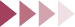 LA-XXX/LAM-XXX Series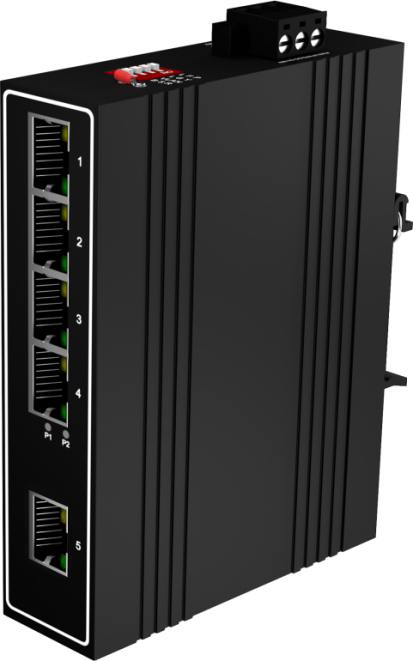         For LA-XXX SeriesFor LA-XXX Series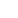 This device 5*10/100Base-T Industrial Ethernet Switch, PoE is optional. Through the fanless heat dissipation circuit design, wide range of working environment temperature, high protection level and other technologies, it provides excellent industrial quality with high/low temperature resistance and lightning protection, and enhances the reliability and safety of industrial networks. The device can be widely applied to various broadband data transmission fields such as intelligent transportation, telecommunications, security, financial securities, customs, shipping, power, water conservancy and oil fields.Input Voltage: DC12~58V                                                  Operating Temperature: -40℃ ~ +75℃Shell: IP40 protection, fanless design                                  Test Report: CCC, RoHS, FCC, CEAnti-static: 8KV-15KV                                                        MTBF: 100000 Hours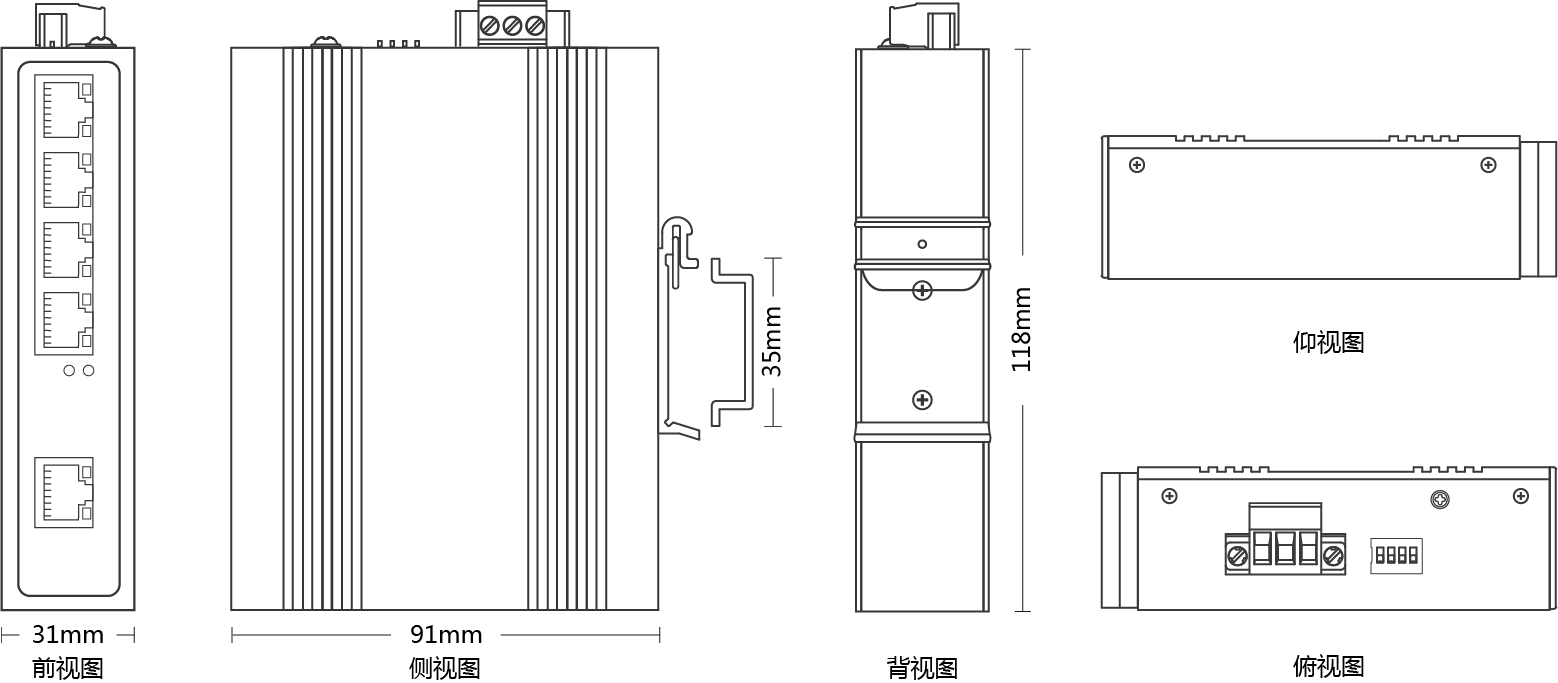 Front view                             Side view                                          Back view                                   Top viewPART NO	LA-IS4N-F0005-MProvider Mode PortsProvider Mode PortsFixed Port5*10/100Base-TPower InterfacePhoenix terminal, dual power supplyLED IndicatorsP1/P2, OPTDIP SwitchDIP Switch1 LFPReserve2 LGYLEGACY (Standard & Non-standard PoE)3 VLANPort Isolation4 BSRStorm Control ConfigurationCable Type & Transmission DistanceCable Type & Transmission DistanceTwisted-pair0-100m（CAT5e,CAT6）Monomode Optical Fiber/Multimode Optical Fiber/Network TopologyNetwork TopologyRing TopologyUnsupportedStar TopologySupportBus TopologySupportTree TopologySupportElectrical SpecificationsElectrical SpecificationsInput VoltageDC12-58VTotal Power Consumption<5WLayer 2 SwitchingLayer 2 SwitchingSwitching Capacity1GPacket Forwarding Rate0.744MppsMAC Address Table2KBuffer768KForwarding Delay<5usMDX/MIDXSupportFlow Control SupportJumbo Frame2K bytesStorm ControlSupportPort IsolationSupportRemote PD ResetUnsupportedEnvironmentEnvironmentOperating Temperature-40℃~75℃Storage Temperature -40℃~75℃Relative Humidity  10%~90% （non-condensing）Thermal Methods  Fanless, natural coolingMTBF 100,000 hoursMechanical DimensionsMechanical DimensionsProduct Size91*118*31mm (W×H×D)Installation Method DIN-railWeight   0.36KG aroundEMC & Ingress ProtectionEMC & Ingress ProtectionIP Level IP40Surge Protection of Power IEC 61000-4-5  Level 3 (4KV/2KV）（8/20us)Surge Protection of Ethernet PortIEC 61000-4-5  Level 3 (4KV/2KV）（10/700us)RSIEC 61000-4-3  Level 3（10V/m）EFIIEC 61000-4-4  Level 3（1V/2V）CSIEC 61000-4-6  Level 3（10V/m）PFMFIEC 61000-4-8  Level 4（30A/m）DIPIEC 61000-4-11  Level 3（10V）EMICLASS AESDIEC 61000-4-2  Level 4（8K/15K）Free Fall0.5mAuthenticationAuthenticationAuthenticationCCC/CE/FCC/RoHSPART NODESCRIPTIONLA-IS4N-F0005-M5*10/100M RJ45 Port, PoE support 802.3af & atPART NODESCRIPTIONLA-IS4N-F0005-Mdevice, terminals, specification, certificateadapter(optional)